KTS -   klasa IVWykonaną pracę proszę przesłać do dnia 19.06                                                    Adres E mail         soswang@wp.plPraca na okres 15.06-19.06.2020Uzupełnij zdania odpowiedną formą czasownika have 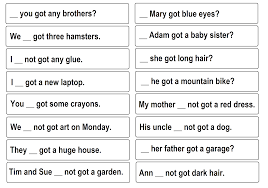 